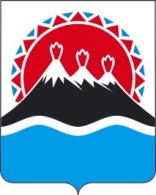 МИНИСТЕРСТВО СПЕЦИАЛЬНЫХ ПРОГРАММ И ПО ДЕЛАМ КАЗАЧЕСТВА КАМЧАТСКОГО КРАЯПРИКАЗ № - ___пг. Петропавловск-Камчатский		                   « __ » августа 2016 года  В целях организации проведения Краевой военно-спортивной игры «Казачий сполох» ПРИКАЗЫВАЮ:  1. Утвердить Положение о Краевой военно-спортивной игре «Казачий сполох» согласно приложению.  2. Настоящий приказ вступает в силу через 10 дней после дня его официального опубликования. Заместитель Председателя Правительства Камчатскогокрая – Министр                                                                                   С.И. ХабаровПОЛОЖЕНИЕо Краевой военно-спортивной игре «Казачий сполох»1. Цели и задачи проведения игрыКраевая военно-спортивная игра «Казачий сполох» (далее - «Казачий сполох») проводится казачьими обществами, зарегистрированными на территории Камчатского края при поддержке Министерства специальных программ и по делам казачества Камчатского края.Основной целью «Казачьего сполоха» является сохранение исторических, культурных и спортивных традиций российского казачества на территории Камчатского края.Задачами «Казачьего сполоха» являются: совершенствование работы по военно-патриотическому воспитанию молодежи на основе традиций казачества; выявление и распространение успешного опыта работы образовательных учреждений по внедрению и развитию культурно-исторических традиций казачества в воспитании подрастающего поколения; формирование культуры здорового образа жизни среди молодежи; подготовка молодых граждан к служению Отечеству в мирное и военное время.2. Организация игры«Казачий сполох» проводится в два этапа:Первый этап - местный (муниципальный). Порядок и место проведения определяется атаманом казачьего общества, действующего на территории муниципального образования. По результатам проведения первого этапа формируется заявка на участие местной команды во втором этапе «Казачьего сполоха»Второй этап - региональный (краевой). Порядок и место проведения определяется атаманом Камчатского отдельского казачьего общества Уссурийского войскового казачьего общества (отдельный Камчатский казачий округ Уссурийского казачьего войска). По результатам проведения второго этапа «Казачьего сполоха» формируется заявка на участие команды Камчатского края в регионально – войсковом этапе Всероссийской военно-спортивной игры «Казачий сполох».3. Участники игрыВ «Казачьем сполохе» принимают участие команды, сформированные из числа учащихся и воспитанников образовательных учреждений, военно-патриотических клубов и центров, где налажено взаимодействие с казачьими обществами Камчатского края.Состав команды: 11 человек (10 учащихся и 1 руководитель). Возраст участников: 10-15 лет, возраст определяется на день проведения «Казачьего сполоха».          Все участники команды должны иметь: походную форму одежды (камуфлированную) и спортивную форму одежды с эмблемой на груди или рукаве, головные уборы, сменную обувь. Команда должна иметь комплект нагрудных номеров с 1 по 10. 4. Проведение и определение победителей игры          Соревнования первого и второго этапов «Казачьего сполоха» проводятся как лично-командные и с командным зачетом.          Вид соревнования:          1. Представление «Визитной карточки» команды;          2. Военно-историческая викторина «Ратные подвиги казаков России» (тесты по истории казачества);          3. Строевая подготовка (выполнение элементов строевой подготовки)          4. Огневая подготовка – стрельба из пневматической винтовки по грудной мишени;          5. Знание материальной части стрелкового оружия (определение деталей автомата Калашникова по внешнему виду (карточкам) и их назначение);          6. Преодоление казачьей полосы препятствий;          7. Конкурс казачьих «Боевых листков»;          8. Кросс по пересеченной местности;          9. Ориентирование на местности;          10. Действия в экстремальных ситуациях (оказание первой медицинской помощи, действия при возникновении чрезвычайной ситуации)          11. Конкурс казачьей песни «У походного костра».Победители и призеры «Казачьего сполоха» определяются по каждому виду соревнований (в соответствии с формой проведения) и в общекомандном первенстве.Общекомандное первенство определяется по наименьшей сумме мест, занятых командами во всех видах программы. При равенстве очков у двух и более команд преимущество определяется по лучшему результату в строевой подготовке, далее – по преодолению казачьей полосы препятствий.Победители в командном и личном зачетах по видам соревнований определяются согласно правилам проведения соревнований (Приложение 1 к настоящему положению). 5. Награждение победителейКоманда-победительница в общекомандном зачете награждается кубком и дипломом, за 2-е и 3-е места - дипломами. Команды-победительницы в видах соревнований награждаются кубками и дипломами, за 2-е и 3-е места – дипломами.Победители и призеры в личных видах программы награждаются медалями, дипломами и ценными призами.6. Обеспечение безопасностиОтветственность за жизнь и здоровье участников команды в пути следования и при расположении в местах проведения «Казачьего сполоха», а также за выполнение всеми участниками игры правил техники безопасности, соблюдение дисциплины и порядка несут руководители команд.Каждая команда должна иметь аптечку для оказания первой помощи.          Организаторы «Казачьего сполоха» обеспечивают оказание медицинской помощи всем участникам игры в соответствии с приказом Министерства здравоохранения Российской Федерации от 01.03.2016 № 134н «О порядке организации оказания медицинской помощи лицам, занимающимся физической культурой и спортом (в том числе при подготовке и проведении физкультурных мероприятий и спортивных мероприятий), включая порядок медицинского осмотра лиц, желающих пройти спортивную подготовку, заниматься физической культурой и спортом в организациях и (или) выполнить нормативы испытаний (тестов) Всероссийского физкультурно-спортивного комплекса «Готов к труду и обороне» оказания медицинской помощи».          Перевозка участников команды осуществляется в соответствии с постановлением Правительства Российской Федерации от 23.10.1993 № 1090 «О Правилах дорожного движения» и методическими рекомендациями по обеспечению санитарно-эпидемиологического благополучия и безопасности дорожного движения при перевозках организованных групп детей автомобильным транспортом и страхование участников на время командирования на соревнования, утвержденными Роспотребнадзором и МВД России 21.09.2006. Ответственность за ценные вещи участников «Казачьего сполоха» (сотовые телефоны, деньги, украшения и др.) организаторы не несут.7. Финансовые расходы  Расходы, связанные с организацией и проведением «Казачьего сполоха»: приобретение необходимого оборудования и инвентаря, спортивной формы одежды, питание и проживание участников, питание судейской коллегии, награждение победителей, осуществляются за счет средств краевого бюджета, предусмотренных соответствующими государственными программами Камчатского края, расходы по страхованию участников, оплате проезда к месту проведения «Казачьего сполоха» и обратно, организации питания в пути, - за счет направляющей стороны.Для проведения «Казачьего сполоха» допускается привлечение спонсорских средств.8. Порядок и сроки подачи заявокЗаявка на участие в первом этапе «Казачьего сполоха» направляются в штаб казачьего общества, действующего на территории муниципального образования. Заявка на участие во втором этапе «Казачьего сполоха» направляются в штаб Камчатского отдельского казачьего общества Уссурийского войскового казачьего общества (отдельный Камчатский казачий округ Уссурийского казачьего войска). Рассмотрение заявки - три рабочих дня с момента получения заявки.Руководитель команды предоставляет:- заявку на участие в этапе «Казачьего сполоха» с допуском врача, заверенную подписью руководителя командирующей организации и печатью, по прилагаемой форме (Приложение 2 к настоящему положению); - копии паспорта или свидетельства о рождении; - копию страхового полиса обязательного медицинского страхования граждан Российской Федерации. Командам при размещении в палаточном лагере. С собой необходимо иметь снаряжение и оборудование согласно перечню (Приложение 3 к настоящему положению). Условия проведения  видов соревнования Краевой военно-спортивной игры«Казачий сполох»1. Представление «Визитной карточки» команды           Участвует команда в полном составе.           Длительность выступления каждой команды - не более 10 минут. Выступление должно состоять из трех тематических блоков:           1 блок – информация о казачьем войске: история войска, символы и знаки войска, традиции и заповеди казаков региона;           2 блок – информация о команде: эмблема и девиз команды, участники команды, приветствия и пожелания соперникам;           3 блок - показательные выступления («шермиции»). «Шермиции» представляют собой командные выступления, во время которых участники должны продемонстрировать уровень своей подготовки в плане владения казачьим традиционным оружием, а также слаженность своих действий;           B 1 и 2 блоках могут быть использованы различные творческие элементы (песня, чтение стихов, танец, театральные миниатюры, демонстрация элементов военного искусства и т. п.).           Критерии оценки:           - соблюдение тематики;           - оригинальность, творческий подход;           - музыкальное и художественное оформление;           - отражение духа казачества в повседневной деятельности образовательного учреждения;           - соблюдение регламента выступления.           3-й блок - «Шермиция» выполняется командой не менее 5 человек, по возможности, имеет общую смысловую направленность (театрализованность выступления), длится не менее 5 минут и проводится под музыкальное сопровождение. Музыкальное сопровождение организуется каждой командой, по длительности звучания оно должно составлять около 5 минут, и по своему содержанию обязательно соответствовать казачьей традиции. Допускаются исторические, плясовые и т.п. произведения.           Базовыми элементами «шермиций» являются защитно-атакующие действия клинком (как минимум, три разноплоскостных колоброда с прямым и обратным ходом), сопровождаемые защитными движениями корпуса, а также как индивидуальное, так и слаженное коллективное передвижение выступающих по площадке, подсады, кувырки и т.п. Допускается использование прыжков и традиционной казачьей техники ударов ногами. Допускаются различные произвольные вариации выступлений, вплоть до использования, кроме шашек, муляжей любых иных видов казачьего исторического оружия (нагайка, кинжал («кама», «бебут»), нож «засапожник», топор «чекан», аркан, сабля восточного образца («клыч»), меч славянского образца, пика, дротик и т.п.).           Критерии оценки:           - техническое мастерство - максимальное наличие в выступлении различных технических элементов. Учитывается способность добавить к работе клинком прыжки, кувырки и другие сложные боевые элементы, а также традиционную боевую работу ногами;           - традиционная казачья пластика - присутствие в выступлении, как танцевальных, так и боевых телодвижений, а также умение органично передвигаться в пространстве, не прекращая работу клинком. При этом обращается внимание на отсутствие пластики восточных единоборств (фиксированных стоек, ударов с концентрацией и т.п.);           - артистичность - умение донести зрителям и судьям общий смысл выступления;           - техничность - полнота демонстрации различных технических элементов из арсенала казачьего боевого искусства.           Результат команды определяется по сумме баллов, набранных в четырех блоках программы. Максимальное количество баллов: 30.2. Военно-историческая викторина «Ратные подвиги казаков России»Контрольное время: 1 час. Проводится в виде теста (50 вопросов) по истории казачества России.    Каждый участник получает тестовое задание и отвечает на вопросы, превышение контрольного времени не допускается. Тест проверяется технической группой на месте, в присутствии представителя команды. Представитель команды не участвует в проверке теста. Контроль – тест: 1 правильный ответ = 2 баллам, 1 неправильный ответ = 0 баллов. Общий балл команды определяется по среднему баллу участников команды, при их равенстве у двух и более команд преимущество по времени исполнения задания, зачет по последнему участнику.3. Строева подготовка          Во время соревнования участники должны под командованием капитана команды выполнить элементы строевой подготовки.           1 этап - строевые приемы и движение без оружия: выполнение команд «Становись», «Равняйсь», «Смирно», «Вольно», «Заправится», «Головные уборы – снять (надеть)», строевая стойка, повороты на месте, движение строевым шагом, движение бегом, изменение скорости движения, повороты в движении, выход из строя и подход к начальнику, возвращение в строй, выполнение воинского приветствия на месте и в движении.           2 этап – прохождение торжественным маршем, исполнение строевой песни.           Критерии оценки:           - индивидуальная строевая выучка участников (оценивается каждый участник команды от 1 до 10 баллов);           - мастерство капитана команды (оценивается капитан команды от 1 до 10 баллов);           - строевая слаженность в команде: построение и перестроение команды на месте и в движении, прохождение торжественным маршем, исполнение строевой песни (оценивается от 1 до 10 баллов);           - соответствие выполнения строевых приёмов требованиям Строевого устава Вооруженных Сил Российской Федерации (оценивается от 1 до 10 баллов).          Победители определяются по наибольшей сумме баллов, набранной всеми участниками команды и командой в целом, в соответствии с критериями оценки конкурса. 4. Огневая подготовкаУчаствует команда в полном составе.Стрельба из пневматической винтовки по мишеням с кругами № 6 из положения «лежа с упора», 3 пробных и 5 зачетных выстрелов с расстояния 10 метров. Время на стрельбу: 10 минут. Победители в личном первенстве определяются по лучшему результату, в командном – по сумме результатов, набранных всеми участниками. При равенстве очков – по личному высокому результату.Использование собственного оружия запрещено.5. Знание материальной части стрелкового оружияКоманда участвует в полном составе.Разборка-сборка массогабаритных макетов автомата Калашникова (далее – ММГ АК), порядок регламентирован Руководством по 5,45 мм. автоматам Калашникова АК-74, АК-74М; Москва, Воениздат, 2001 г.Критерии оценки:      - 25 баллов: разборка – 18 сек., сборка – 30 сек.;      - 20 баллов: разборка – 20 сек., сборка – 35 сек.;      - 15 баллов: разборка – 22 сек., сборка – 40 сек.;      - 10 баллов: разборка – 25 сек., сборка – 45 сек.;      - 5 баллов: разборка – 30 сек., сборка – 50 сек.;      -  2 балла: разборка – более 35 сек., сборка – более 1 минуты.При нарушении правил неполной разборки и сборки ММГ АК оценка снижается на 5 баллов за каждую следующую ошибку:- при разборке и сборке автомата нарушена последовательность, определяемая Наставлением по стрелковому делу;- не проверяется отсутствие патрона в казенной части ствола;- при разборке и сборке ствол автомата направлен на окружающих;- после окончания сборки не производится спуск курка;- после окончания сборки автомат не ставится на предохранитель.Команда-победительница определяется по сумме баллов всех участников, при их равенстве – преимущество по лучшему результату в личном первенстве. В личном первенстве победители определяются по наибольшей сумме баллов, при их равенстве – преимущество по времени, затраченному на выполнение упражнения.6. Преодоление казачьей полосы препятствийВ соревновании принимает участие вся команда. Соревнование проводится в форме эстафеты, эстафетной «палочкой» служит макет автомата АК-74.Полоса состоит из препятствий и упражнений (макет АК-74 за спиной):- перепрыгивание через окоп шириной 1 метр;- метание гранаты (в дзот, окоп);- проход через змейку;- метание 3-х ножей в мишень (5 метров). Зачёт по одному поражению мишени (вонзание клинка). Участник, допустивший 3 промаха, получает штраф - 5 секунд к конечному результату команды;  - преодоление стенки высотой до 2-х метров;- проход по брёвнам;- рубка лозы – 3 лозы. При отсутствии результата участник получает штраф – 5 секунд к конечному результату команды; - преодоление препятствий в виде расположенных восходящей «лесенкой» бревен;- стрельба из пневматической винтовки из амбразуры с расстояния 5 метров: до 2-х выстрелов в мишень (шар диаметром 10 см), за не поражение мишени участник получает штраф – 5 секунд к конечному результату команды; - ползание по-пластунски под заграждением (4 метра) с АК-74 в руках.После прохождения полосы препятствий участник бегом возвращается на место старта и передаёт автомат следующему участнику. Команда-победительница определяется по лучшему времени, с учётом штрафных баллов. 7. Конкурс казачьих «Боевых листков»Участвует команда в полном составе.На листе (формат А-3), должны быть отражены название и девиз команды, события первых дней слета, общие впечатления, успехи, неудачи и так далее. Тематика и содержание материалов должны отражать казачью направленность.Критерии оценки: актуальность содержания, разнообразие жанров, качество художественного оформления, грамотность.8. Кросс по пересеченной местностиКоманда участвует в полном составе. Форма одежды: спортивная. Дистанция 1 км по среднепересеченной местности с перепадом высот до 15 метров.  Все участники команды старт принимают одновременно согласно жеребьевке. Командный результат фиксируется по последнему финишировавшему участнику. За отказ члена команды от участия в кроссе, без уважительной причины, команде начисляются штрафные секунды (30 секунд за каждого участника команды). Победителем считается команда, преодолевшая дистанцию с наименьшим временем. Для определения победителя и призеров в личном первенстве, в каждом забеге фиксируется время финиша первых трех участников. Результаты фиксируются с точностью до 0,1 сек.9. Ориентирование на местности Участвует команда в полном составе. Длина маршрута: 3 км.  Контрольное время работы на дистанции: 3 часа, интервал между стартом команд – 15 минут.Пакет с заданием и зачетная маршрутная карточка (ЗМК) выдаются перед стартом. Санитарная сумка и ремонтный набор – обязательно. Команда прибывает на предстартовую проверку за 15 минут до старта, где проверяется наличие необходимого оборудования и инвентаря, в том числе:  - медикаменты;- ремонтный набор;- накидка от дождя;- рюкзак (у каждого участника, вес 3,5 кг);- сухой паек;- командирская сумка.При отсутствии одного элемента штраф – 1 балл.На маршруте команда выполняет возможные задания:- оказание первой медицинской помощи и перенос раненого на подручных материалах или носилках; навесная переправа; параллельные перила; «Бабочка»; переправа по подвешенному бревну; переправа по бревну с шестом; «Конверт»; узкий лаз; верёвочная лестница (забор); «Паутина»; подъём, траверс, спуск; гать; преодоление болота по кочкам; вертикальный маятник; горизонтальный маятник.Все передвижения от этапа к этапу осуществляется ускоренным шагом или бегом. При скоплении на этапе 2-х и более команд судьёй делается отсечка времени. За каждый не пройденный этап начисляется штрафное время - 15 минут. На финише фиксируется общее время работы на дистанции. Команда-победительница определяется по наименьшему времени, с учётом штрафных баллов.10. Действия в экстремальных ситуациях Команда делится на 3 группы по 3 участника:- первая группа демонстрирует знание правил оказания первой медицинской помощи при отравлении, кровотечении, ожоге, обмороке, обморожении, поражении электрическим током, судорогах, вывихах и переломах, солнечном ударе, тепловом ударе. Проверка знаний происходит по билетам, билет содержит два теоретических вопроса и одно практическое задание; - вторая группа демонстрирует практические навыки поведения в чрезвычайных ситуациях: действия при пожаре, работа со средствами защиты органов дыхания (противогаз), появление в районе аварии опасных веществ. Проверка знаний происходит по билетам, билет содержит три теоретических вопроса.- третья группа демонстрирует навыки работы со средствами защиты органов дыхания (противогаз), оценивается скорость и правильность одевания противогаза каждым участником.Каждый элемент задания (этапа) оценивается по 5-балльной системе.Команда-победитель определяется по сумме баллов, набранных группами.11. Конкурс казачьей песни «У походного костра»          Участвует команда в полном составе.           Конкурс проводится в вечернее время у разложенного большого костра. Каждая команда обязана подготовить к исполнению одну традиционную казачью песню. Исполняемая песня обязательно должна быть взята из исторически достоверного песенного репертуара казаков и должна быть исполнена в традиционной манере казачьей песенной культуры коллективно (всей командой). Время выступления не более 7 минут.Критерии оценки:- вокальные данные участников, слаженность хорового исполнения;- оригинальность, творческий подход в создании номера;- музыкальное и художественное оформление песни;- соблюдение регламента выступления.ЗАЯВКАна участие в Краевой спортивной игре «Казачий сполох»(указывается этап – местный или региональный)Наименование команды______________________________________Образовательное учреждение_________________________________Муниципальное образование _________________________________Всего допущено к соревнованиям: ______________человек   Врач _______________  /_______________/    МП учреждения здравоохраненияРуководитель команды_________________    /_______________/.Руководитель учреждения_________________    /_______________/.                 МП учрежденияПеречень необходимого оборудования и инвентаря:1. Командное снаряжение2. Личное снаряжение3. Список ремонтного набораО проведении Краевой военно-спортивной игры «Казачий сполох»Приложение к приказу Министерства специальных программ и по делам казачества Камчатского края от __.__.2016 № ___-пПриложение 1к Положению о Краевой военно-спортивной игре «Казачий сполох»Приложение 2к Положению о краевом этапе Всероссийской военно-спортивной игры «Казачий сполох» п/пФ.И.О.Дата рожденияСерия и номер паспорта (св-ва о рождении)Домашний адресОбразовательное учреждениеВиза врача о допуске к соревнованиямПриложение 3к Положению о Краевой военно-спортивной игре «Казачий сполох»№п/п	НаименованиеКоличество1.	Знамя казачьего обществапри наличии2.	Атрибутика знамённой группы при наличии3.Эмблема команды1 шт.4.Постельное белье (2 простыни, наволочка)на каждого участника5.	Часы2 шт.6.	Компас4 шт.7.	Фонарь электрический2 шт.8.	Нагрудные номера (с 1 по 10)на каждого участника9.	Рукавицы (голицы) на каждого участника10.	Массогабаритный макет автомата АК-741 ед.11.	Канцтовары, тетрадь, бумага ф. А- 41 компл.12.	Санитарная сумка (укладка)1 компл.13.Противогаз5 компл.14.Сухой паёк из расчета на одни суткина каждого участника15.Фотоаппарат1 шт.№п/пНаименованиеКоличество1.Казачья парадная форма (фуражка,аксельбанты, знаки различия)При наличии2.Походная (камуфлированная) форма одежды по сезону1 компл.3.Плащ полатка1 шт.4.Спортивная форма одежды с эмблемой на груди или рукаве1 компл.5.Сменная обувь (спортивная и полевая)по 1 паре6.Спортивная обувь, обувь для полевых и строевых занятийпо 1 паре7.Рюкзак с полиэтиленовым вкладышем1 шт.8.Коврик туристский1 шт. 9.Спальник1 шт.10.Носки хлопчатобумажные 4 пары11.Головной убор1 шт.12.Туалетные принадлежности1 компл.13.Полотенце для тела и ногпо 1 шт14.Фляжка1 шт.№п/пНаименованиеКоличество1.Ножницы1 шт.2.Плоскогубцы1 шт.3.Шило1 шт.4.Булавки10 шт.5.Проволока медная2 м6.Киперная лента, тесьма2 м7.Наждачная бумага6 дм 28.Изолента (катушка), скотч1 шт.9.Универсальный клей1 тюбик10.Иглы швейные малые и большие5 шт.11.Набор ниток простых и капроновых3 кат.12.Набор заплаток брезентовых и капроновых5 шт.13.Бельевая резинка2 м